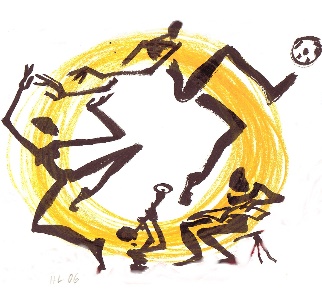 Vollmachtfür Eltern mit gemeinsamen SorgerechtHiermit bevollmächtige ich   ……………………………(Name der Mutter oder des Vaters, der die Interessen des Kindes gegenüber der Schule wahrnimmt)die Interessen für meine Tochter / meinem Sohn ……………………………in allen schulischen Angelegenheiten der zu besuchenden Schule und Schulbehörde zu vertreten.Die Vollmacht gilt bis auf weiteres bis zu ihrem schriftlichen Widerruf.Ich bin darüber informiert, dass die Erteilung einer Vollmacht freiwillig ist.…………………………………………………………(Ort, Datum, Unterschrift des bevollmächtigenden Elternteils)